UWAGA HODOWCY ŚWIŃ !!!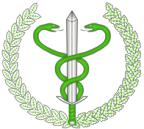 Dnia 5 lipca 2021 r. cały teren powiatu sieradzkiego został objęty ograniczeniami w związku z wystąpieniem afrykańskiego pomoru świń (ASF) – strefa niebieska, z wyjątkiem całości lub części miejscowości: Bujnów, Bujnów-Kolonia, Emilianów, Uników, Wandalin, Złoczew (gm. Złoczew), oraz: Owieczki, Górka Klonowska, Klonowa (gm. Klonowa) – strefa czerwona.W związku z tym, poza dotychczas obowiązującymi wymogami bioasekuracji, w całym powiecie wprowadzono nakazy:ZGŁASZANIA W CIĄGU 2 DNI do ARiMR zdarzeń dotyczących świń (z wyjątkiem urodzenia: 30 dni na oznakowanie + 2 dni na zgłoszenie).INFORMOWANIA NIEZWŁOCZNIE O KAŻDYM PRZYPADKU PADNIĘCIA ŚWINI urzędowego lekarza weterynarii (pobierającego krew w gospodarstwie) – przed wezwaniem zakładu utylizacyjnego.UWAGA !!!hodowcy, którzy zamierzają sprzedawać świnie do gospodarstw lub rzeźni znajdujących sięW INNEJ STREFIE NIŻ ICH GOSPODARSTWO, mają też następujące obowiązki:ZGŁASZANIE PLANOWANEJ SPRZEDAŻY ŚWIŃ CO NAJMNIEJ 2 TYGODNIE WCZEŚNIEJ DO POWIATOWEGO LEKARZA WETERYNARII W SIERADZU, CELEM PRZEPROWADZENIA KONTROLI BIOASEKURACJI W TYM GOSPODARSTWIE.WYŁOŻENIE MAT DEZYNFEKCYJNYCH PRZED WJAZDAMI I WYJAZDAMI Z GOSPODARSTWA:- szerokość maty: nie mniejsza niż szerokość danego wjazdu lub wyjazdu,- długość maty: nie mniejsza niż obwód największego koła środka transportu, a także stałe nawilżenie tych mat środkiem dezynfekcyjnym.OGRODZENIE GOSPODARSTWA.ZABEZPIECZENIE BUDYNKÓW, W KTÓRYCH SĄ UTRZYMYWANE ŚWINIE, PASZA I ŚCIÓŁKA, PRZED DOSTĘPEM INNYCH ZWIERZĄT (brak nieszczelności, siatki w oknach itp.).Mycie i odkażanie rąk, zmiana odzieży, zmiana i odkażanie obuwia przy wejściu do pomieszczeń, w których utrzymywane są świnie – wydzielenie tzw. „strefy czystej”.WDROŻENIE PROGRAMU ZWALCZANIA GRYZONI.SPORZĄDZENIE „PLANU BIOASEKURACJI” GOSPODARSTWA – w formie zeszytu/segregatora itp.
Szczegółowe informacje na temat nowych wymogów oraz wzór „Planu bioasekuracji” dostępne są:- na stronie internetowej: www.piw-sieradz.pl- w Urzędzie Gminy- w Powiatowym Inspektoracie Weterynarii w Sieradzu: ul. Warneńczyka 1, tel. 438225662MAPA OBSZARÓW OBJĘTYCH OGRANICZENIAMI DOSTĘPNA JEST NA STRONIE INTERNETOWEJ:www.bip.wetgiw.gov.pl/asf/mapa/